                                     Ръкописни букви         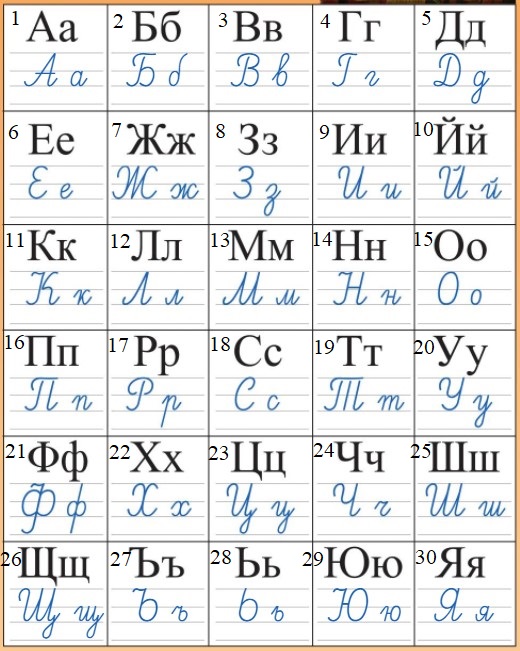 1.Прочети колонките с думи и            ай              ой ги запиши с ръкописни букви:           май          мой                                                                                                                           лай           лой                                                                                                                  рай           рой                                                                                                             най         Ной                                      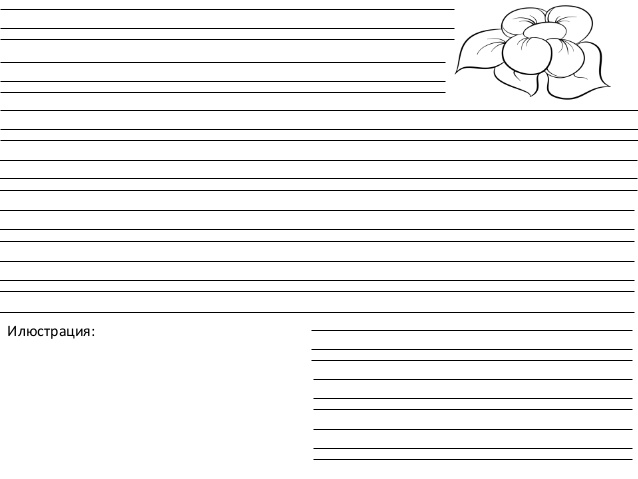  у  →ум → умен    ;   у→   ум →  умо →  уморен    ;     мъ →   мър   →мърмори2.Знаеш ,че имената на хората се пишат с главна ръкописна буква.Постави ,,й‘‘ или ,,Й‘‘.Запиши ги :……оан,  ……оана ,  ……ори   ,ма…., на……, Ра…. на,  мо…..,  ма…..муна  ,   3.Кои две думи се образуват с буквите-и, р ,ъ ,м. Запиши ги.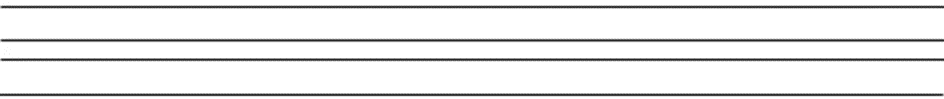 Доволен ли си от себе си?         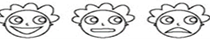 